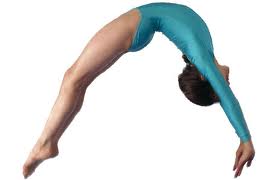 TextbookBALANCES & SUPPORTSBALANCES & SUPPORTS CONT…JUMPSROLLS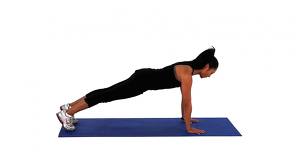 PARTNER SUPPORTS(Terms in brackets are “calls” for a game)PARTNER COUNTER-BALANCESStork Stand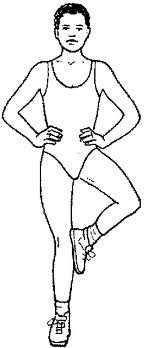 Knee Scale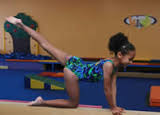 Knee ScaleArabesque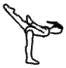 Side Balance 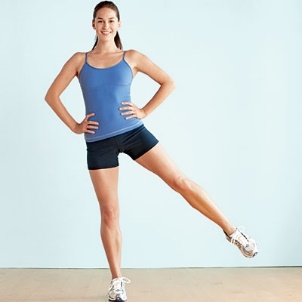 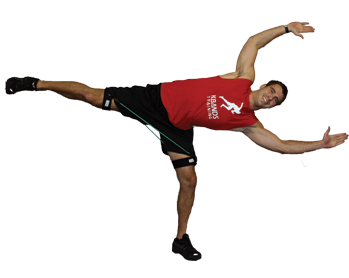 “V” sit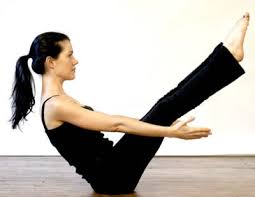 “V” sit“Y” Scale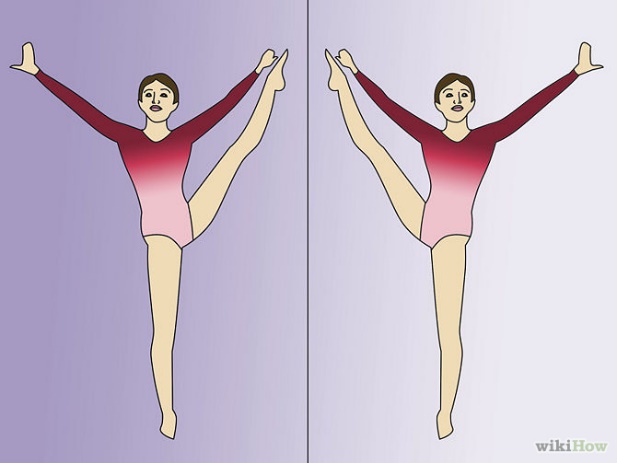 Monkey Stand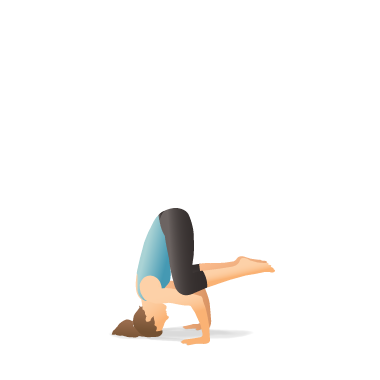 Headstand with Partner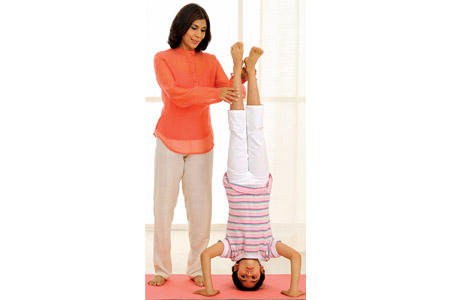 Headstand with PartnerTripod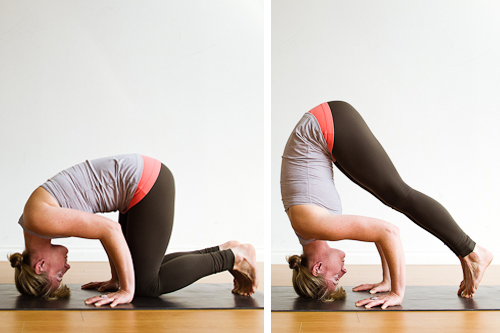 The bridge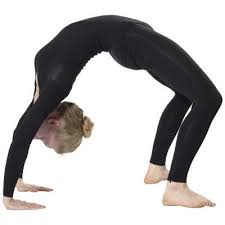 Frog Stand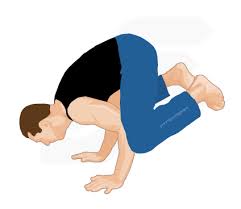 Shoulder Stand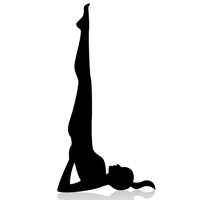 Shoulder StandFront Support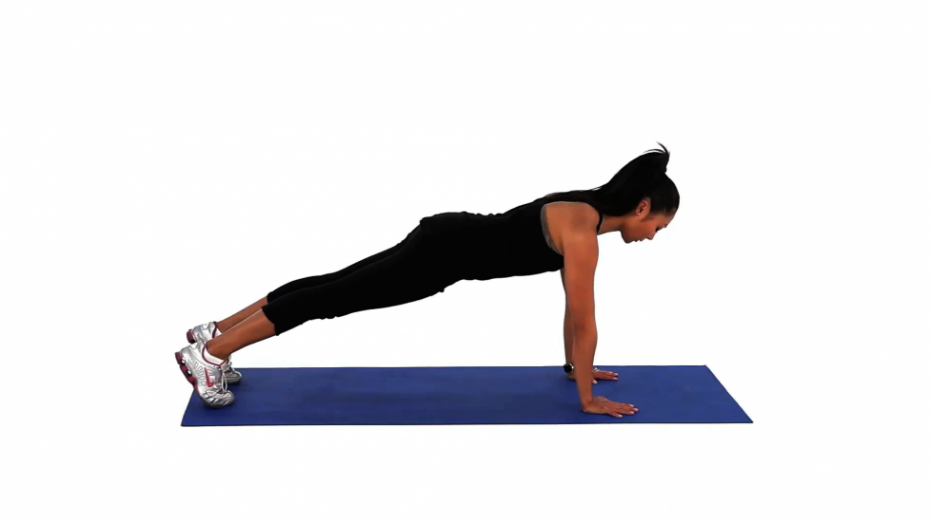 Front SupportSide Support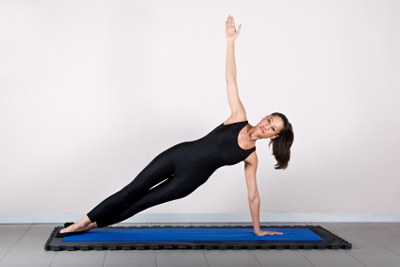 Side SupportBack Support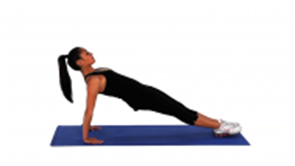 Superman 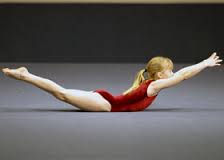 Superman Shoulder Toe Balance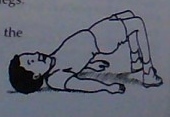 Shoulder Toe BalanceKnee Grab 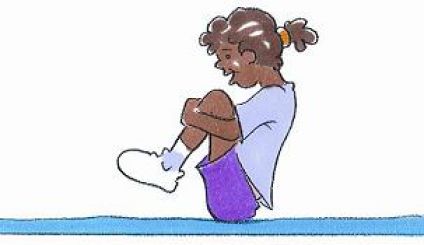 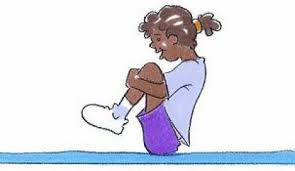 Knee Bird 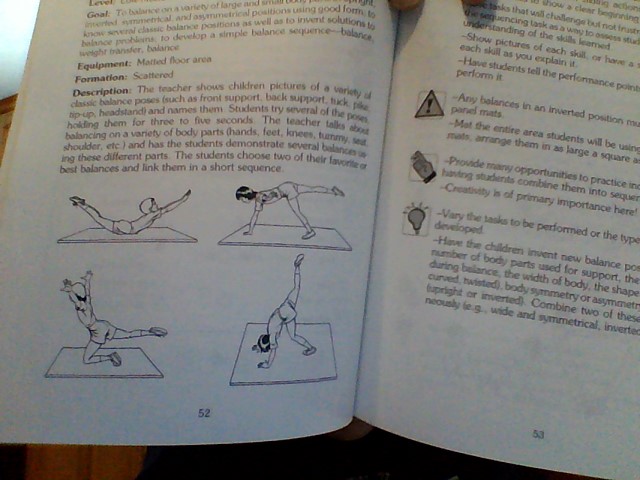 Broken Airplane (one leg down, opposite hand down)Broken Airplane (one leg down, opposite hand down)Falling CometFalling CometPencil Jump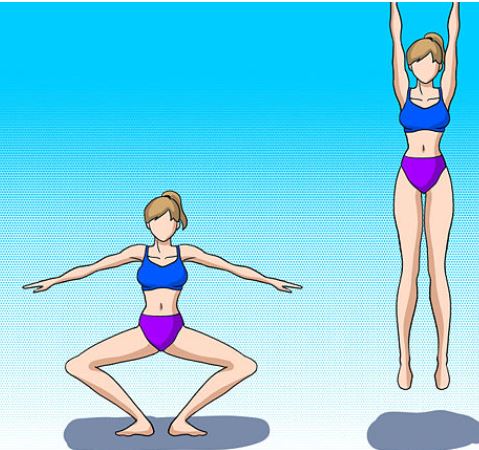 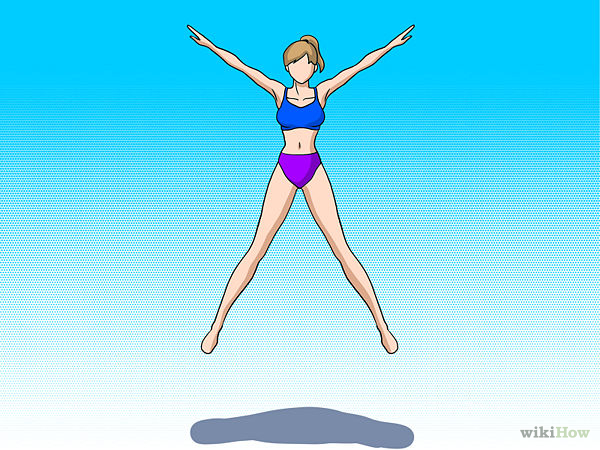 Pencil JumpStar Jump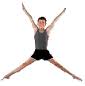 Star JumpStar JumpSpin Jump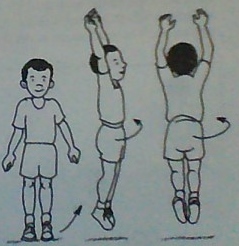 Straddle Jump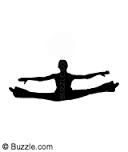 Straddle JumpSplit Jump 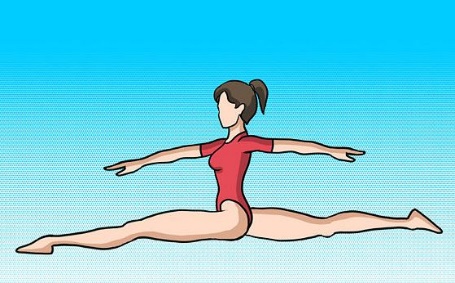 Split Jump Split Jump Pike Jump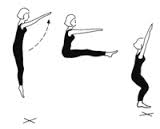 Bum Kick 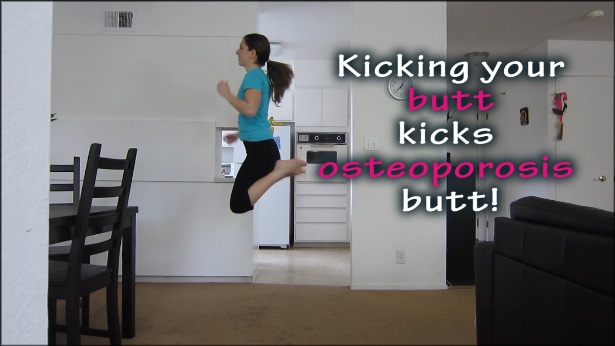 Tuck Jump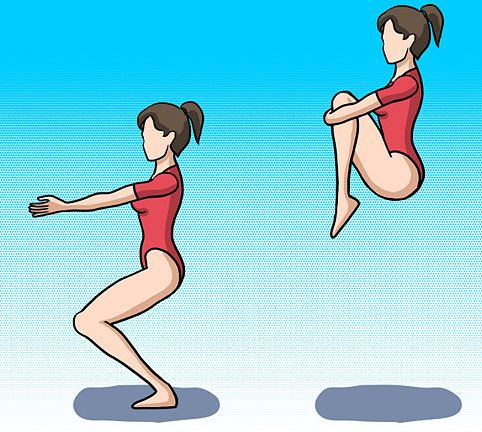 Tuck JumpTuck JumpStraddle jump over an obstacle 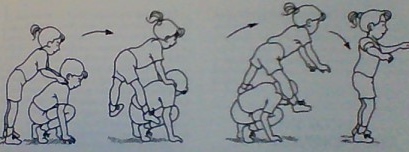 Straddle jump over an obstacle Tuck to Front Support (or front support to tuck) 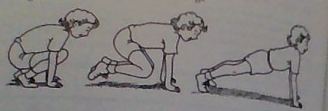 Tuck to Front Support (or front support to tuck) Tuck to Front Support (or front support to tuck) Straddle to front support (or front support to straddle) 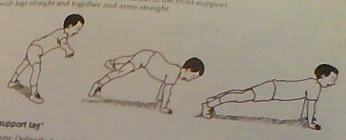 Straddle to front support (or front support to straddle) Straddle to front support (or front support to straddle) Frog Jump (Feet Apart)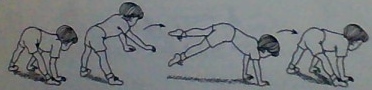 Frog Jump (Feet Apart)Frog Jump (Feet Apart)Frog Jump (Feet Together)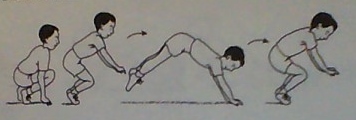 Frog Jump (Feet Together)Frog Jump (Feet Together)Somersault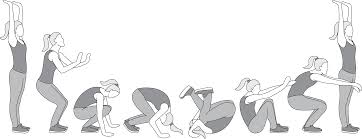 Backwards Roll 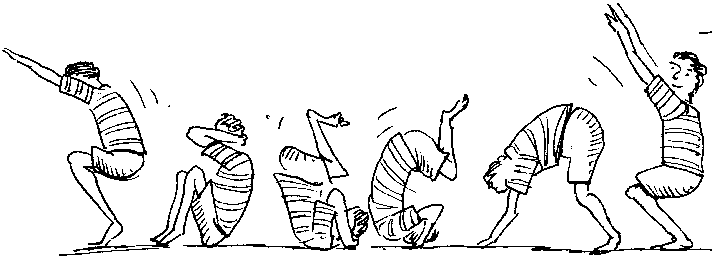 Backwards Roll Backwards Roll Backwards Roll Shoulder Roll 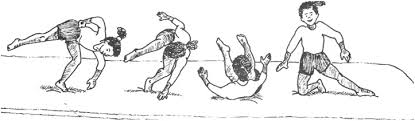 Shoulder Roll Cartwheel 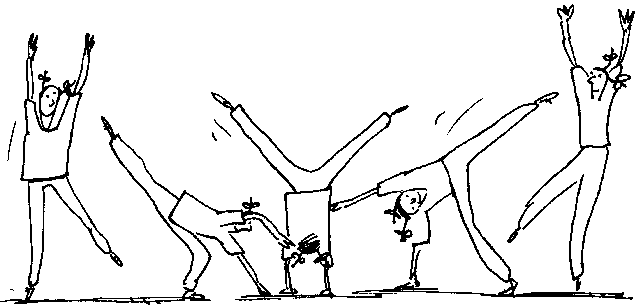 Cartwheel Cartwheel Cartwheel Round-off (Cartwheel landed sideways) 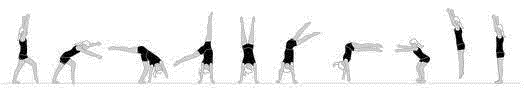 Round-off (Cartwheel landed sideways) Round-off (Cartwheel landed sideways) Dive Roll 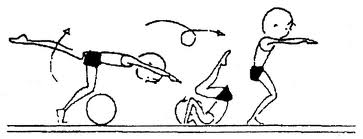 Dive Roll Log Roll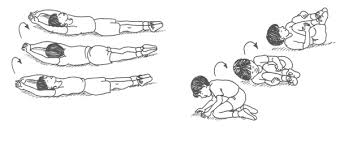 Log RollLog RollLog RollSide-tuck Roll Straddle Roll 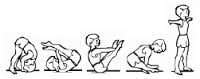 Straddle Roll Straddle Roll Front support (side) to Back Support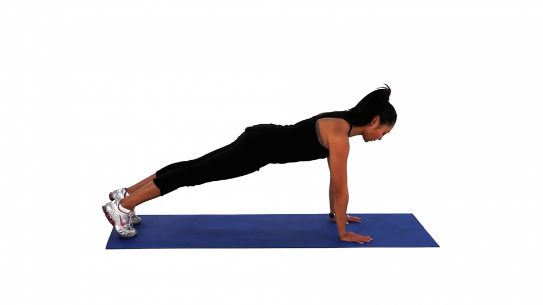 Front support (side) to Back SupportFront support (side) to Back SupportFront support (side) to Back SupportWheel Barrow               (wheel barrow)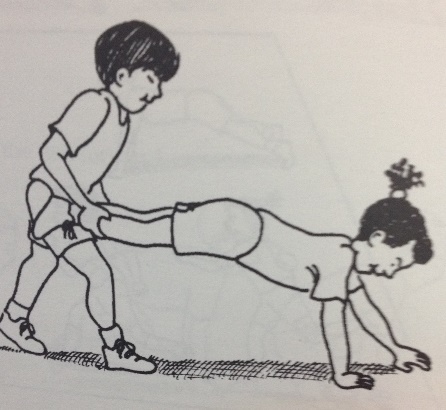 Heel to Heels                                        (stairs)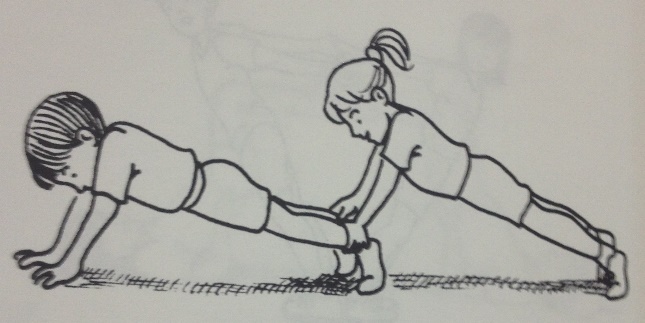 Shin to Neck                           (Table)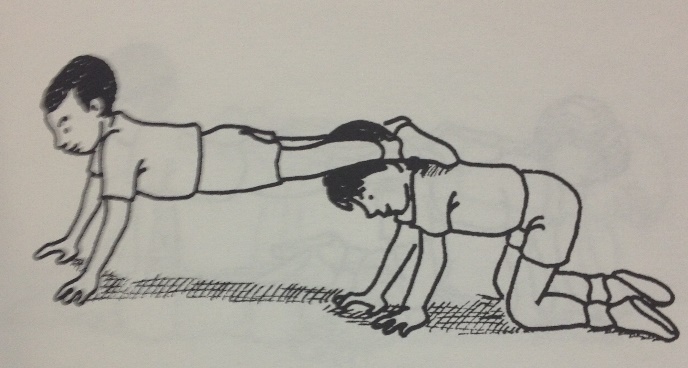 Shin to Back                   (open drawer)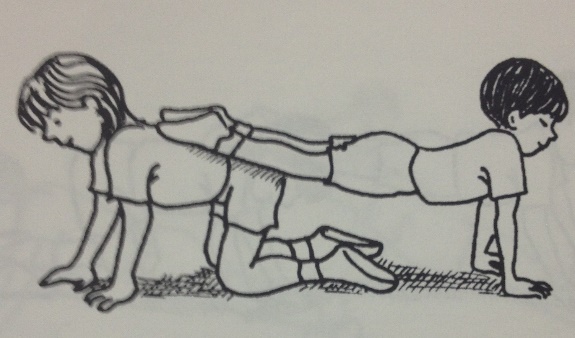 2-man pyramid     (ladder)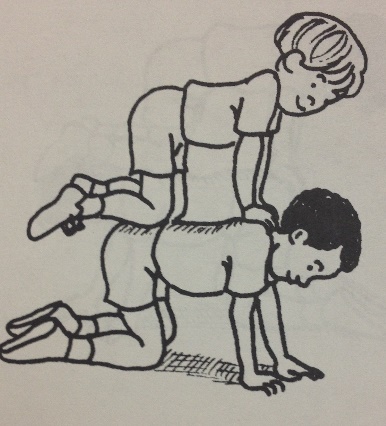 Head Stand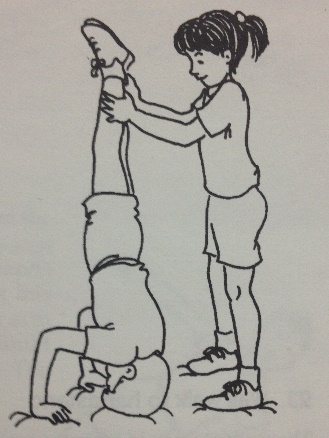 Backwards 2-man pyramid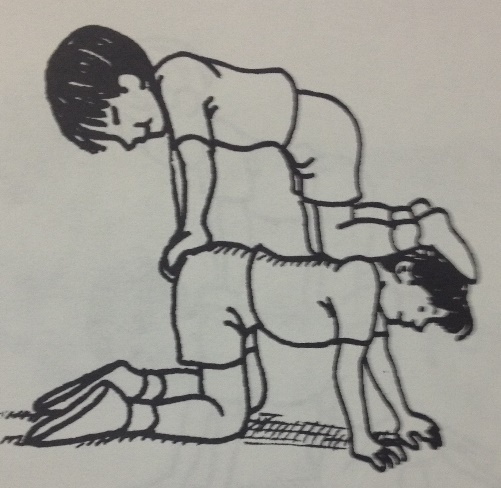 Pyramid 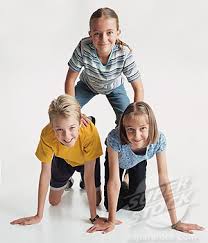 1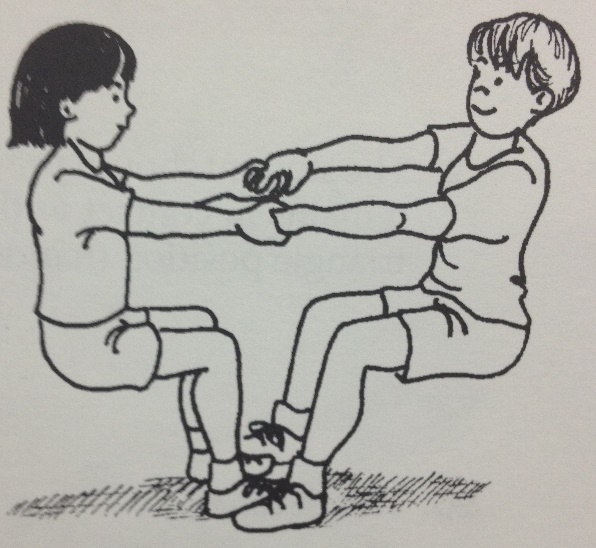 1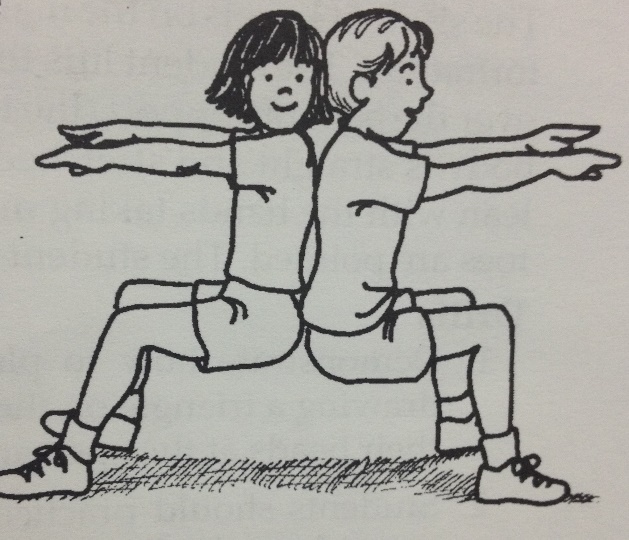 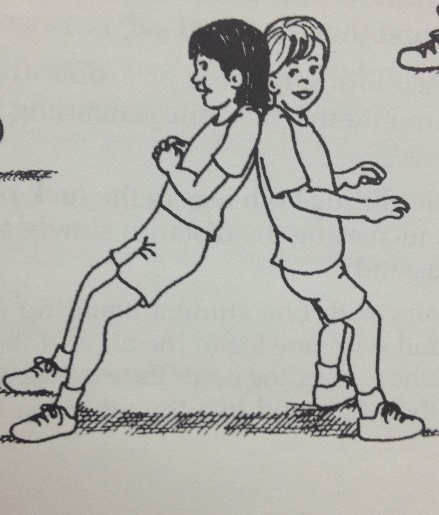 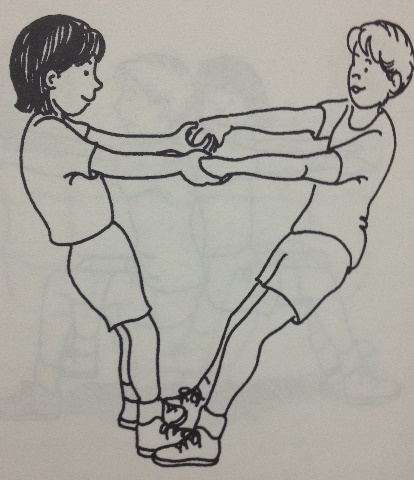 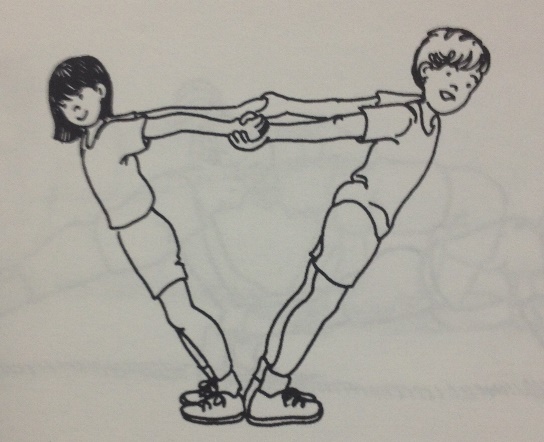 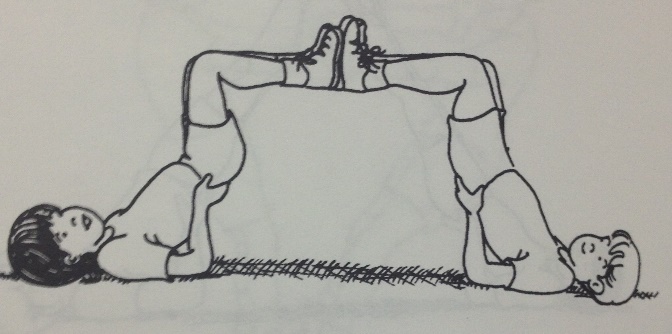 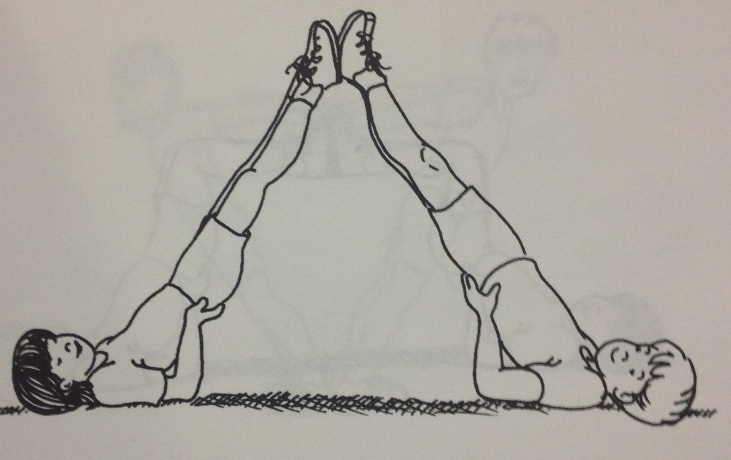 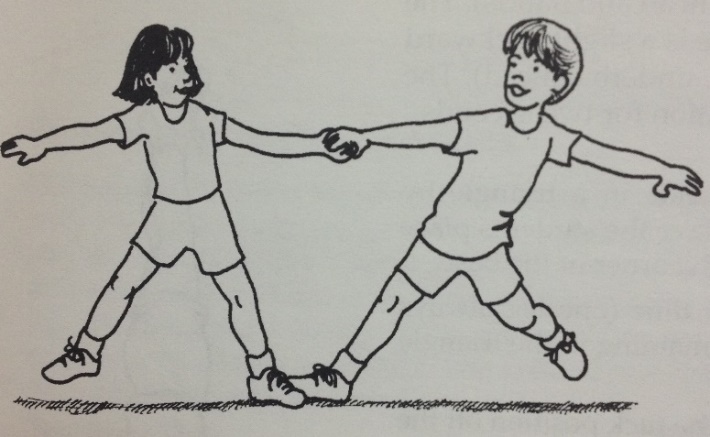 